Sunday  30              The Second Sunday after Trinity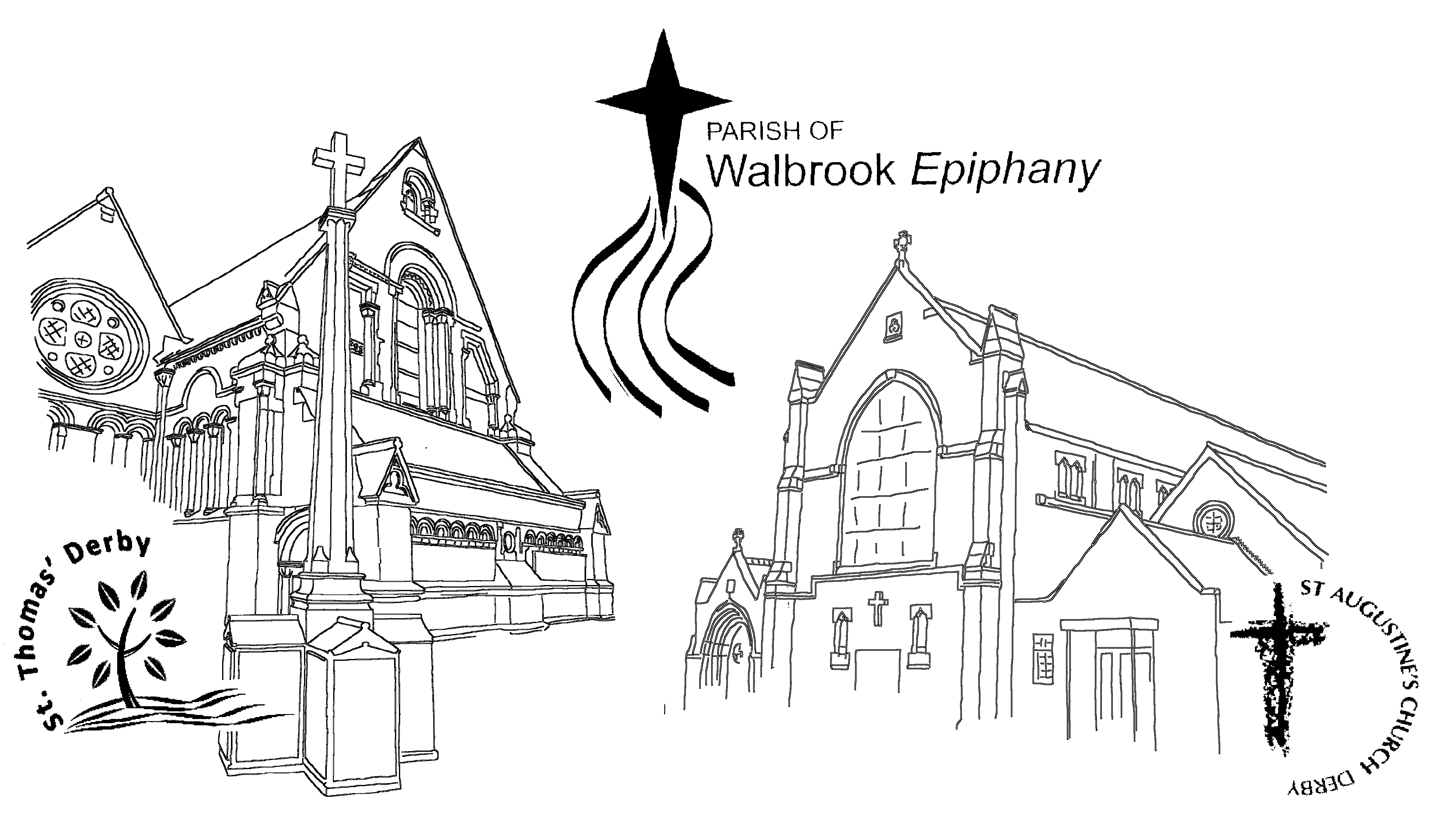 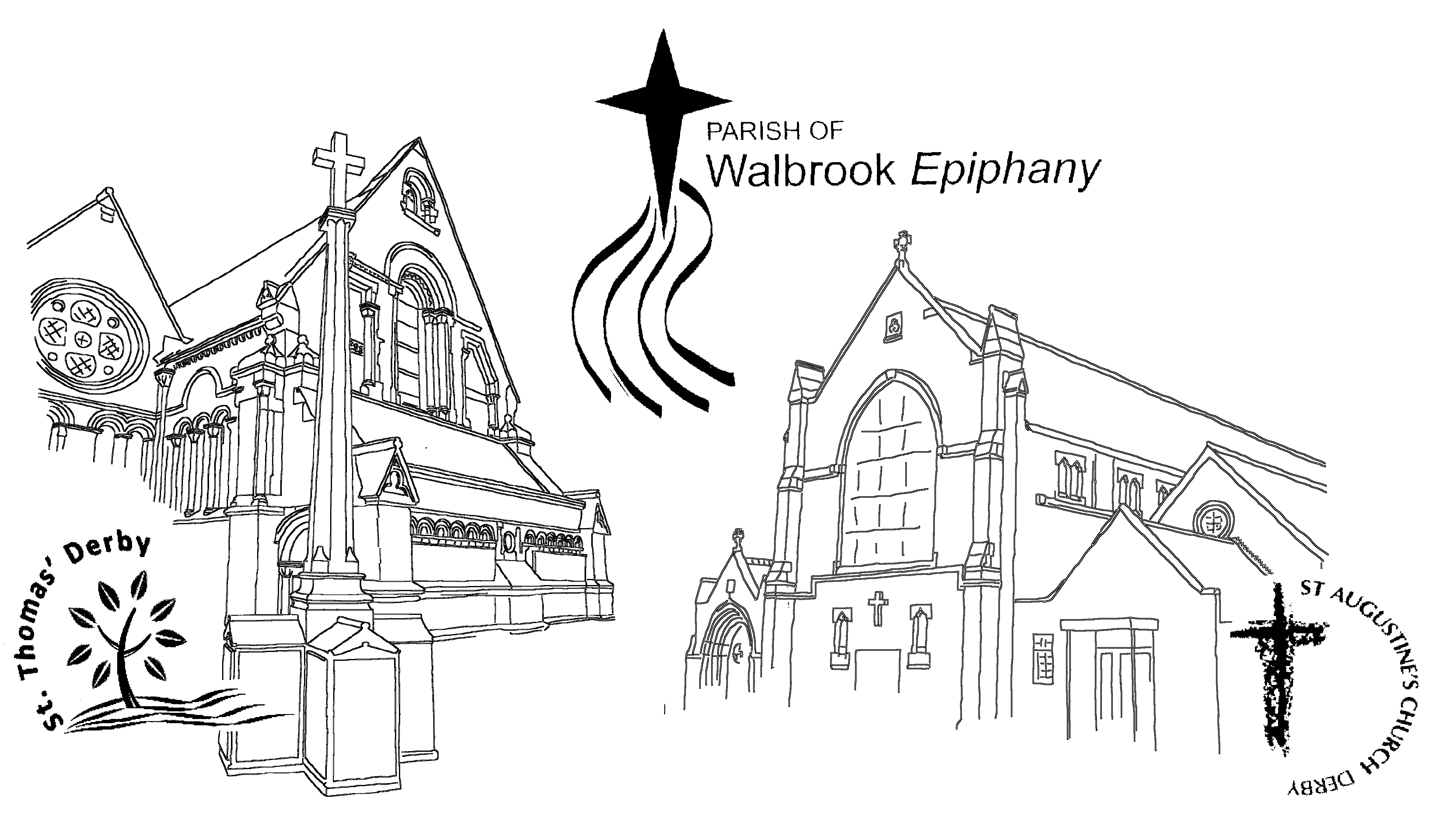 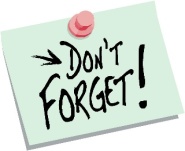 Dates for Diary:Thursday 18 July 10:30: Finance Budget Working PartySaturday 20 July                                       10 am :  PCC & DCC Away Day at Littleover Methodist Church Monday 22 July                                       10 am :  PCC & DCC MeetingMinistry Team:Team Rector: Revd Andy Ward T: 760846 / M: 07860 418915rector.walbrook@gmail.comSt Thomas’ Community Minister: Revd Dr Simon CartwrightT: 07720 769631;  revscartwright@gmail.comCurate:  Revd Sarah WatsonT: 07539 430884;  curate.walbrook@gmail.com Reader [Lay Minister]: Ms Louisa Wass Griffiths	 M:  07968 624382; l.wass@btinternet.comOperations Manager: Mrs Sonia Robinson M: 07812 537015.    Office contact details belowDates for Diary:Thursday 18 July 10:30: Finance Budget Working PartySaturday 20 July                                       10 am :  PCC & DCC Away Day at Littleover Methodist Church Monday 22 July                                       10 am :  PCC & DCC MeetingFinanceAt St. Augustine’s we do not pass round an offertory plate during services.  Instead a plate is provided in the welcome area for those who would like to make donations.  Please bear in mind that the work & upkeep of this church are funded entirely by the giving of the regular congregation & donations.  If you would like to give regularly by Parish Giving Scheme or by other ways, please contact Sonia Robinson, Operations Manager, on 270837 or email office@staugustinesderby.org.  If you’re giving is to St. Thomas’ Community, please contact       Jo Simister on 01332 367690.  Thank you. SafeguardingWe have a Safeguarding Policy in place which is available to view on request.  For details of what to do if you have a concern, see the procedure displayed on the notice boards.Contact safeguarding lead onTel: 07518 142 346Parish Office  Normal Opening Hours: Monday to Thursday: 9am-2pm; Fridays: closed.St Augustine’s ChurchUpper Dale Road Derby DE23 8BPTel 270837email: office@staugustinesderby.orgOperations Manager: Sonia Robinson  Children and young people are very welcome and will be in for all the service todayParents are responsible for their children whilst they are in the service   find us on facebook: 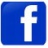 St Augustine’s Church Derby https://www.facebook.com/groups/113262952065247/  St Thomas Derby: Journeying Together https://www.facebook.com/StThomasDerby/FinanceAt St. Augustine’s we do not pass round an offertory plate during services.  Instead a plate is provided in the welcome area for those who would like to make donations.  Please bear in mind that the work & upkeep of this church are funded entirely by the giving of the regular congregation & donations.  If you would like to give regularly by Parish Giving Scheme or by other ways, please contact Sonia Robinson, Operations Manager, on 270837 or email office@staugustinesderby.org.  If you’re giving is to St. Thomas’ Community, please contact       Jo Simister on 01332 367690.  Thank you. SafeguardingWe have a Safeguarding Policy in place which is available to view on request.  For details of what to do if you have a concern, see the procedure displayed on the notice boards.Contact safeguarding lead onTel: 07518 142 346Parish Office  Normal Opening Hours: Monday to Thursday: 9am-2pm; Fridays: closed.St Augustine’s ChurchUpper Dale Road Derby DE23 8BPTel 270837email: office@staugustinesderby.orgOperations Manager: Sonia Robinson  St. Augustine’s Church and St. Thomas’ Community is part of the Parish of Walbrook Epiphany incorporating the districts of St. Augustine, St. Chad, St. James and St. ThomasSt. Augustine’s Church and St. Thomas’ Community is part of the Parish of Walbrook Epiphany incorporating the districts of St. Augustine, St. Chad, St. James and St. ThomasPRAYERS FOR TODAY:Collect:                                                                                                                       Faithful Creator, whose mercy never fails: deepen our faithfulness to you and to your living Word, Jesus Christ our Lord.Post Communion: Loving Father, we thank you for feeding us at the supper of your Son: sustain us with your Spirit, that we may serve you here on earth until our joy is complete in heaven, and we share in the eternal banquet with Jesus Christ our Lord.Anthony and Dawn’s Ordination  Will be at the Cathedral on Sunday 30 June at 10:30am. Followed by a welcome meal and service at St. Thomas at 4 pm. You are all invitedHymns & Songs at St. Augustine’s:  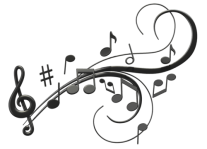 766 - Thou didst leave thy throne 454 - Lord, for the yearsReadings at St. Augustine’s:  Galatians 5:1, 13 – 25 & Luke 9:51 - 62St. Thomas’ CommunityYou are invited to join us at 5 pm tonight for evening prayer at St. Thomas’ Church, Pear Tree Road, Derby, DE23 8NQ.  Find us on facebook:  St. Thomas Derby – Journeying Together.  Email:  derbystthomas@gmail.com                                                         Vicar:  Revd Dr Simon Cartwright:  Tel:  01332 36769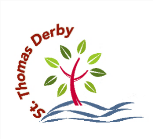 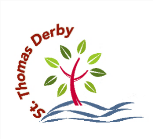 Huddle GroupsWould you find it helpful to meet in a small mid-week group, where you can chat about the joys and challenges of being a Christian in every day life?  The group conversations centre around questions like “What is God saying to you?”, “What are you doing in response?” and ‘How is this building faith in you?”.  We’ll be learning some helpful discipleship tools too (called Life shapes) for helping spiritual health and growth.  Huddle Groups are by invitation only, but if you’d like to find out more and register an interest in joining a group starting in September, please speak to Andy, Louisa or Sarah by Sunday 18th August latest.  Our Huddles usually meet fortnightly Sept - July each year, and can be offered in daytime or evening. Thanks.Hymn and Song Repertoire                                              We have decided that with effect from September we’ll introduce a new way of choosing hymns and songs which will mean everyone has chance to suggest what we will sing.  The plan is that once a year we’ll invite everyone who would like to to suggest hymns and songs that they would like us to use, and then we’ll include them in the repertoire service leaders chooses from when planning each service.  So, here’s your chance!  If you would like to suggest things for us to sing in our worship, please send them to the Parish Office either by email or on paper by Sunday 28th July.  We will then draw up a repertoire for use from the beginning of September.  At this point we express our thanks to the team of people who have been choosing the hymns for Gussies’ morning service up until now - thank you!Monthly Thursday Communion & Lunch – Sunday 4 July On Thursday 04th July at 12:30pm you are invited to our midweek Communion Service followed by a light lunch. Summer Open House – Saturday 6 JulyYou are welcome with your family and friends to come to our Summer Open House(BBQ). On Saturday 6th July 2019 between 5:30 pm and 8:00 pm. Where: YWAM Derby 96 Whitaker Road DE23 6AP Derby. To register: Call or Text 07897583153.Summer BBQ for Families Involved in Fostering and Adoption – Sunday 14th July(4 pm to 6 pm)If you are in the Derby area and your family, or a family you know, is involved in fostering and adoption, this is an opportunity for the whole family to get together with other families also involved. For more information please contact Andy Ward on 07860 418915. If you can’t make the BBQ but are interested in being invited to any future events please do get in touch to register your interest.Important Information: Sonia will be away now until Monday 15 July. Andy will be on retreat however if you need to contact the Parish Office urgently please text Andy and he will get back to you as soon as he is able to.  If you have any items for the Information Sheet please email Caio on caio.staugustinesderby@outlook.com by Wednesday of each week.